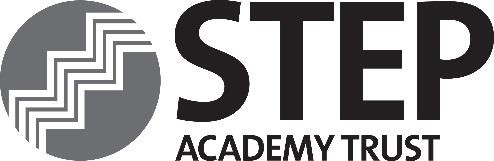 CLASS TEACHER PERSON SPECIFICATIONQualifications and ExperienceQualifications and ExperienceQualifications and ExperienceQualifications and ExperienceQualifications and ExperienceQualifications and ExperienceEssentialEssentialDesirableApplicationInterviewObservation1DFE recognised Qualified Teacher Status.√2Recent relevant training√√Abilities and SkillsAbilities and SkillsAbilities and SkillsAbilities and SkillsAbilities and SkillsAbilities and SkillsEssentialEssentialDesirableApplicationInterviewObservation3Ability to plan, organise and prioritise work in order to meet deadlines.√4Effective behaviour management skills; ability to develop excellent relationships.√√√5Ability to communicate effectively with all members of the school community.√√6Ability to identify and implement successful inclusion strategies for all children√√7Ability to promote a positive school ethos.√√Knowledge and UnderstandingKnowledge and UnderstandingKnowledge and UnderstandingKnowledge and UnderstandingKnowledge and UnderstandingKnowledge and UnderstandingEssentialEssentialDesirableApplicationInterviewObservation8Able to track and interpret class performance data, identifying areas for improvement.Experience of end of KS1 / KS2 SATs√√9Excellent understanding of curriculum and pedagogical issues, including recent developments within the primary phase.√√10Understanding of innovative and creative strategies that enable children to make excellent progress.√√11Thorough understanding of and commitment to equality of opportunity√√12Knowledge of safeguarding and child protection issues.√√Personal skills and attributesPersonal skills and attributesPersonal skills and attributesPersonal skills and attributesPersonal skills and attributesPersonal skills and attributesEssentialEssentialDesirableApplicationInterviewObservation13Able to demonstrate resilience, and willing to face new challenges with enthusiasm and positivity.√√14Ability to work independently and on own initiative; take responsibility for own professional development..√√